材化学院实验室安全隐患整改通知单2023 年12月8日，实验室管理人员对基础实验室进行了安全检查，发现下述实验室存有安全隐患：实验室隐患描述隐患照片对应条款整改完成时间/措施格致楼A1061.破损玻璃仪器未放入专用桶；2.垃圾桶里存有不明液体。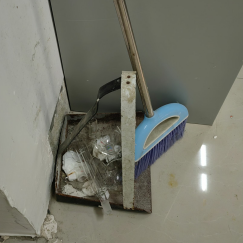 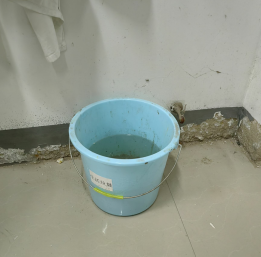 9.7.2立整立改格致楼A107废液桶未贴标识，缺少废液记录。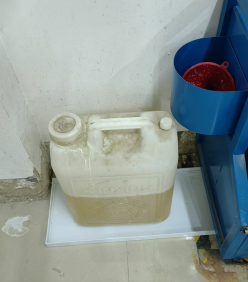 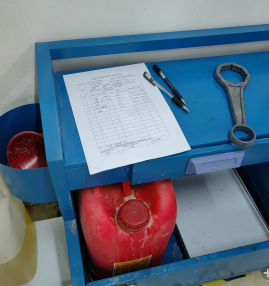 9.7.2立整立改格致楼A201冰箱内存放试剂无清单。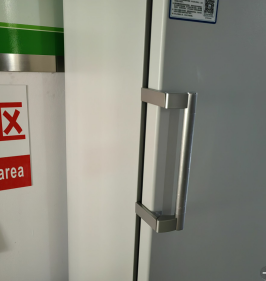 9.3.1立整立改格致楼A207试剂放置于桌面，且盖子未盖严。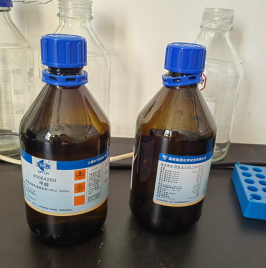 9.3.2立整立改